Información para solicitar una licencia como juez de tiempo en las  Artes Marciales Mixtas, Kickboxing y Muay Thai, esta licencia se renovará anualmente.Este proceso será llevado a cabo para solicitar por primera vez y para renovar la licencia de juez de tiempo para artes marciales mixtas.Personas interesadas en fungir como juez de tiempo en las  Artes Marciales Mixtas, Kickboxing y Muay Thai.Los eventos y espectáculos de artes marciales mixtas están regulados por el Reglamento 7809, por lo que el mismo debe revisarse antes de comenzar la gestión u organización de un evento.Lugar:	Oficina Central del Departamento de Recreación y Deportes
		Directorio del Departamento de Recreación y DeportesHorario:	De 8:00 am a 12:00 pm y de 1:00 pm a 4:30 pm de lunes a viernes.Contacto:	Miguel LaureanoTeléfonos:	(787)721-2800 Extensiones 1565 y 1578Fax:	(787)721-8161Email:	mlaurean@drd.pr.govGiro postal o cheque certificado por cincuenta dólares ($50.00) a nombre del Secretario de Hacienda.  El mismo debe luego depositarse en la Oficina de Finanzas del Departamento de Recreación y Deportes.Cumplimentar Solicitud de Licencia de la Comisión de Artes Marciales Mixtas.Ser mayor de edadTraer dos (2) fotos tamaño 2”X 2”Certificado de Antecedentes Penales Giro postal o cheque certificado por cincuenta dólares ($50.00) a nombre del Secretario de Hacienda.  El mismo debe luego depositarse en la Oficina de Finanzas del Departamento de Recreación y Deportes (DRD).Examen de la vista anual (20/20) realizado por un oftalmólogoLos jueces de tiempo extranjeros deberán cumplir estar autorizados para ello por la Comisión de Artes Marciales Mixtas con la licencia apropiada de Puerto Rico. Se reciprocará cualquiera otra licencia de entrenador que posea expedida por otra jurisdicción, cuya única condición será que se encuentre vigente. Si no es ciudadano de Estados Unidos, deberá presentar copia de la visa de autorización para trabajar en Puerto Rico.¿Qué es un Juez de Tiempo? – Un juez de tiempo está encargado de indicar con un toque de campana el principio y el final de cada asalto y ordenará mediante el uso de un silbato o timbre, la salida del cuadrilátero o jaula de los entrenadores, diez (10) segundos antes de comenzar el asalto.  También con el uso del silbato o timbre indica la terminación de los asaltos, entre otras tareas.Página Web Departamento de Recreación y Deportes –http://www.drd.gobierno.pr/Reglamento 7809 Eventos Aficionados y Profesionales de Artes Marciales MixtasSolicitud de Licencia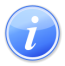 Descripción del Servicio 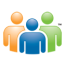 Audiencia y Propósito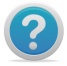 Consideraciones 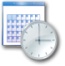 Lugar y Horario de Servicio 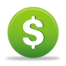 Costo del Servicio y Métodos de Pago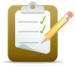 Requisitos para Obtener Servicio 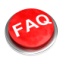 Preguntas Frecuentes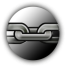 Enlaces RelacionadosVersión Ciudadana